Name of Journal: World Journal of Clinical CasesManuscript NO: 74545Manuscript Type: CASE REPORTFollicular lymphoma presenting like marginal zone lymphoma: A case reportPeng HY et al. FL mimicking marginal zone lymphomaHao-Yu Peng, Ying-Jie Xiu, Wei-Hong Chen, Qing-Li Gu, Xin DuHao-Yu Peng, Wei-Hong Chen, Qing-Li Gu, Xin Du, Department of Hematology, Shenzhen Second People’s Hospital, The First Affiliated Hospital of Shenzhen University, Shenzhen 518035, Guangdong Province, ChinaYing-Jie Xiu, Department of Pathology, Shenzhen Second People’s Hospital, The First Affiliated Hospital of Shenzhen University, Shenzhen 518035, Guangdong Province, ChinaAuthor contributions: Peng HY wrote the manuscript; Xiu YJ provided the pathological pictures and contributed to the diagnosis; Chen WH reviewed the cases and edited the manuscript; Gu QL was in charge of the follow-up; Du X designed the study; all authors issued final approval for the version to be submitted; All authors approved the manuscript for publication.Corresponding author: Xin Du, PhD, Chief Doctor, Department of Hematology, Shenzhen Second People’s Hospital, The First Affiliated Hospital of Shenzhen University, No. 3002 Sungang West Road, Futian District, Shenzhen 518035, Guangdong Province, China. duxingz@medmail.com.cnReceived: December 29, 2021Revised: March 20, 2022Accepted: April 4, 2022Published online: June 16, 2022AbstractBACKGROUNDFollicular lymphoma (FL), a common type of indolent lymphoma, carries markers of the germinal center, and the rearrangement of the BCL-2 gene is regarded as an initiating event and a hallmark of the neoplasm. When FL has marginal zone differentiation, some marginal zone features are carried by the neoplasm.CASE SUMMARYA 54-year-old male with lymphadenopathy, splenomegaly and hyperlymphocytosis was diagnosed with FL with marginal zone differentiation. The tumor demonstrated different features in the bone marrow (BM) compared with the follicle of the lymph node (LN). Some component of the neoplasm mimicked marginal zone lymphoma, such as infiltrating the marginal zone of the LN, displaying a monocytoid shape and lacking the expression of CD10 in the BM. The diagnosis of FL was made due to the concurrent detection of BCL-2 rearrangement in the LN and BM.CONCLUSIONDiscordant pathological features in LN and BM could mislead diagnosis. When clinical and pathological manifestations are confusing in diagnosis, typical genetic abnormalities are decisive.Key Words: Follicular lymphoma; Marginal zone differentiation; Discordant immunophenotypes; Gene rearrangement; Case report©The Author(s) 2022. Published by Baishideng Publishing Group Inc. All rights reserved. Citation: Peng HY, Xiu YJ, Chen WH, Gu QL, Du X. Follicular lymphoma presenting like marginal zone lymphoma: A case report. World J Clin Cases 2022; 10(17): 5877-5883URL: https://www.wjgnet.com/2307-8960/full/v10/i17/5877.htmDOI: https://dx.doi.org/10.12998/wjcc.v10.i17.5877Core Tip: We reported a case of follicular lymphoma presenting like marginal zone lymphoma due to its marginal zone differentiation and made the diagnosis according to the detection of the rearrangement of BCL-2.INTRODUCTIONAs the most common indolent lymphoma, follicular lymphoma (FL) is recognized as the neoplasm of B lymphocytes in germinal center, characterized by t (14; 18) (q32; q21)[1]. Clinically, FL is sensitive to treatments but manifests an incurable and recrudescent course. The neoplastic cells of FL are composed of small to medium-sized cleaved centrocytes and large non-cleaved centroblasts, whose proportion determines the grading system[2]. The rearrangement of chromosomes 14 and 18 leads to the fusion of the IGH and BCL-2 genes, causing the overexpression of the anti-apoptotic protein BCL-2. Based on the morphology of neoplastic centrocytes and centroblasts in the follicles, as well as the typical immunophenotype of the malignant cells, the pathological diagnosis of FL is made, and the detection of BCL-2 rearrangement makes the diagnosis overt. FL is occasionally associated with marginal zone or plasmacytic differentiation, sharing some morphologic and phenotypic features of marginal zone lymphoma (MZL) or plasmacytoma[3].MZL is also a kind of indolent lymphoma, with different subtypes including nodal marginal zone lymphoma (NMZL), mucosa associated lymphoid tissue lymphoma and splenic marginal zone lymphoma (SMZL). The cells of MZL harbor a monocytoid shape and display a phenotype of post-germinal center B lymphocytes without the expression of CD10. The bone marrow (BM) is very likely to be involved in patients with SMZL and NMZL, and white blood cell count is often high in patients with SMZL. In this paper, we reported a case of FL with marginal zone differentiation, which showed distinct phenotypes in the lymph node (LN) and the BM and resembled the presentation of MZL.CASE PRESENTATIONChief complaintsThe hospitalized patient, a 54-year-old male, complained about fatigue and breathlessness.History of present illnessThe patient had fatigue for 1 mo and progressive breathlessness for 1 wk.History of past illnessThe patient had no other remarkable medical histories, and there was no history of fever.Personal and family historyThe patient had no previous or family history of similar illness.Physical examinationSwelling of cervical, axillary and inguinal LNs was discovered through physical examination.Laboratory examinationsThe patient’s complete blood count showed: white blood cell count 142 × 109/L, lymphocyte count 133 × 109/L, hemoglobin 35 g/L, platelet count 298 × 109/L. Lactate dehydrogenase was elevated at a level of 412 U/L.Imaging examinationsImage examination demonstrated splenomegaly and multiple lymphadenopathy of the mediastinum and the enterocoelia.Examinations of BMBM aspirate revealed prominent hyperplasia of lymphocytes, between small and medium size, accounting for 85% of the nucleated cells. Most of the lymphocytes were small with a round nucleus, while a small fraction of them had cleaved or notched nuclei (Figure 1A and B). Flow cytometry analysis proved a clonal population of mature B lymphocytes, positive for CD19, CD20, CD79b and FMC7 instead of CD3, CD5 or CD10 (Figure 1C). BM biopsy confirmed the paratrabecular infiltration of the neoplastic lymphocytes and a phenotype consistent with flow cytometry analysis (Figure 2A and B). The fusion of the BCL-2 and IGH genes were detected by fluorescence in situ hybridization of the BM (Figure 3A and B). The next generation sequencing of the BM revealed mutations of genes TP53, CREBBP (p. R1446H) and KMT2D (p. Q1613X).Histological examinationsThen cervical LN biopsy was performed. Hematoxylin and eosin stain of the LN gave the information that the expanded follicles were infiltrated by large centroblasts and relatively smaller centrocytes. The number of large centroblasts in the follicles significantly increased, over 15/high power field. Numerous and serried monocytoid lymphocytes occupied the marginal zone surrounding and between the follicles, forming a dark background (Figure 2C and D). Immunohistochemical examination discovered that the overgrown follicular cells were positive for CD10 (Figure 4A and B), BCL-6, CD20 (Figure 4C and D) and Ki-67 (40%) but negative for myeloid cell nuclear differentiation antigen, a marker closely associated with NMZL. The positive CD21 confirmed a follicular dendritic cell meshwork. The neoplastic cells in the marginal zone were negative for CD10 (Figure 4A and B) but positive for CD20 (Figure 4C and D). Fluorescence in situ hybridization detection of the LN illustrated the BCL-2/IGH rearrangement in both follicles and marginal zone (Figure 3C and D).FINAL DIAGNOSISIn the follicles, the phenotype of the cells was different from that in the marginal zone and the BM, but the two groups of cells with distinct phenotypes should be considered as one clone for the coexistence of the rearrangement of BCL-2. The patient was diagnosed with follicular lymphoma with marginal zone differentiation involving the BM.TREATMENTThe patient received six cycles of immune-chemotherapy of R-CHOP (rituximab, cyclophosphamide, liposomal doxorubicin, vindesine and prednisone). After that, his symptoms were markedly relieved, and the hemoglobin level and white blood cell and platelet count became normal. The whole-body computed tomography scan revealed significant shrinkage of the LNs and the spleen.OUTCOME AND FOLLOW-UPThe patient received the maintenance therapy of rituximab every 2 mo. However, he died of relapse after 2 years.DISCUSSIONThe morphologic manifestations of FL with marginal zone differentiation have been described as neoplastic follicles that were surrounded by proliferative monocytoid B lymphocytes[4,5]. This was extensively observed in this case. The follicles were infiltrated by centroblasts and centrocytes, and the interfollicular area was occupied by vast monocytoid lymphocytes. But in this case, the phenotype of the two parts was discordant, reflecting two successive stages in B lymphocyte differentiation. The positive stain of CD20 indicated that both components were B cell-derived, while the marginal zone component was negative for CD10, which was positive in the follicles. In addition, it was reported that myeloid cell nuclear differentiation antigen was widely expressed in NMZL but scarcely in FL[6,7]. The absence of its expression could distinguish FL with concurrent NMZL.The neoplastic cells in the germinal center and the marginal zone of this case were different in phenotype, but it was clear that they were related to genetics according to some previous studies[8,9]. The molecular analysis of immunoglobulin heavy chain gene of the two components revealed that they shared identical or nearly identical complementarity determining region III sequences[4,10], and the rearrangement of BCL-2 was found to be a common event of them by PCR[11]. In this case, the pathological manifestation of the LN was consistent with the features of FL with marginal zone differentiation, and the rearrangement of BCL-2 confirmed this diagnosis. The discordant phenotype in the follicle and the marginal area indicated the coexistence of two differentiation status in one neoplasm.In BM and peripheral blood, the MZL cells have been reported to be polymorphic and predominantly monocytoid while infrequently centrocytoid or plasmacytic[12,13]. But for FL, the BM is mainly involved by centrocytoid cells, with typical “cleaved or notched” nuclei[14-16]. The MZL cells display markers of post-germinal center B cell and are negative for CD10, which is different from the FL cells in BM. In addition, it is a normal event of FL infiltrating the BM, but it is rare for the peripheral blood to be involved, not to mention in a hyperleukocytic pattern[14,16]. This is in contrast to MZL, especially SMZL, which usually takes on hyperlymphocytosis. In this case, the BM and the peripheral blood were mainly infiltrated by the CD10 negative monocytoid cells, with a few cleaved or notched-nuclei cells. Also, the white blood cell count massively increased, resembling the features of MZL. Nevertheless, the rearrangement of BCL-2/IGH was detected in both the LN and the BM, while it has been scarcely detected in MZL[17,18]. Additionally, FL is abundant in mutations of genes that encode histone modifiers, such as KMT2D, EZH2 and CREBBP[19]. The concurrent mutations of CREBBP and KMT2D, in addition to the BCL-2/IGH rearrangement, strongly indicated that the neoplasm was germinal center originated instead of MZL. These genetic alterations suggested that the cells in the LN and BM were from the identical clone of FL essentially.There were reports that FL cells occasionally lost the expression of CD10 when BM was involved, but the underlying reasons were not clarified[20]. FL cells with marginal zone differentiation tended to mimic the biological behavior and the clinical presentation of MZL, and the CD10 of the marginal zone component was usually missing[8]. Therefore, it is presumable that, in this case, the marginal zone component of the lymphoma migrated to the blood and the marrow, displaying the features of MZL (the monocytoid shape, the absence of CD10, being hyperleukocytic and splenomegaly, etc) but carrying the intrinsic genetic abnormalities of FL.The patient responded to the R-CHOP regimen well, which also applies to MZL patients. However, he suffered from an early relapse, due to the dismal prognosis of the disease harboring the mutation of TP53.CONCLUSIONGenerally, different subtypes of B cell lymphoma represent different evolutional stages of normal lymphocytes. The primary site and the phenotype of lymphomas tend to resemble its normal counterparts. On the contrary, the morphology, the immunophenotype and the clinical presentation of the disease are deceiving when it is with marginal zone differentiation. Without genetic detection, this case can be easily misdiagnosed as concurrent existence of two types of lymphoma. Therefore, it is necessary to take a deep insight into the genetic message of the neoplasm when performing diagnosis.REFERENCES1 Küppers R. Mechanisms of B-cell lymphoma pathogenesis. Nat Rev Cancer 2005; 5: 251-262 [PMID: 15803153 DOI: 10.1038/nrc1589]2 Swerdlow SH, Campo E, Pileri SA, Harris NL, Stein H, Siebert R, Advani R, Ghielmini M, Salles GA, Zelenetz AD, Jaffe ES. The 2016 revision of the World Health Organization classification of lymphoid neoplasms. Blood 2016; 127: 2375-2390 [PMID: 26980727 DOI: 10.1182/blood-2016-01-643569]3 Chapman JR, Alvarez JP, White K, Sanchez S, Khanlari M, Algashaamy K, Cassidy D, Peng JH, Fan YS, Alencar A, Alderuccio JP, Lossos IS, Vega F. Unusual Variants of Follicular Lymphoma: Case-based Review. Am J Surg Pathol 2020; 44: 329-339 [PMID: 31688142 DOI: 10.1097/PAS.0000000000001399]4 Abou-Elella A, Shafer MT, Wan XY, Velanker M, Weisenburger DD, Nathwani BN, Gascoyne RD, Greiner TC, Chan WC. Lymphomas with follicular and monocytoid B-cell components. Evidence for a common clonal origin from follicle center cells. Am J Clin Pathol 2000; 114: 516-522 [PMID: 11026097 DOI: 10.1309/X559-FDJB-LJGD-YG7E]5 Schmid U, Cogliatti SB, Diss TC, Isaacson PG. Monocytoid/marginal zone B-cell differentiation in follicle centre cell lymphoma. Histopathology 1996; 29: 201-208 [PMID: 8884347 DOI: 10.1111/j.1365-2559.1996.tb01392.x]6 Metcalf RA, Monabati A, Vyas M, Roncador G, Gualco G, Bacchi CE, Younes SF, Natkunam Y, Freud AG. Myeloid cell nuclear differentiation antigen is expressed in a subset of marginal zone lymphomas and is useful in the differential diagnosis with follicular lymphoma. Hum Pathol 2014; 45: 1730-1736 [PMID: 24925224 DOI: 10.1016/j.humpath.2014.04.004]7 van den Brand M, Mathijssen JJ, Garcia-Garcia M, Hebeda KM, Groenen PJ, Falini B, Serrano S, van Krieken JH. Immunohistochemical differentiation between follicular lymphoma and nodal marginal zone lymphoma--combined performance of multiple markers. Haematologica 2015; 100: e358-e360 [PMID: 26069292 DOI: 10.3324/haematol.2014.120956]8 Dogan A, Du MQ, Aiello A, Diss TC, Ye HT, Pan LX, Isaacson PG. Follicular lymphomas contain a clonally linked but phenotypically distinct neoplastic B-cell population in the interfollicular zone. Blood 1998; 91: 4708-4714 [PMID: 9616169]9 Matsuda I, Shimizu Y, Okamoto T, Hirota S. Follicular lymphoma mimicking marginal zone lymphoma in lymph node: a case report. Int J Clin Exp Pathol 2014; 7: 7076-7081 [PMID: 25400800]10 Robetorye RS, Bohling SD, Medeiros LJ, Elenitoba-Johnson KS. Follicular lymphoma with monocytoid B-cell proliferation: molecular assessment of the clonal relationship between the follicular and monocytoid B-cell components. Lab Invest 2000; 80: 1593-1599 [PMID: 11045576 DOI: 10.1038/Labinvest.3780169]11 Yegappan S, Schnitzer B, Hsi ED. Follicular lymphoma with marginal zone differentiation: microdissection demonstrates the t(14;18) in both the follicular and marginal zone components. Mod Pathol 2001; 14: 191-196 [PMID: 11266525 DOI: 10.1038/modpathol.3880284]12 Mollejo M, Camacho FI, Algara P, Ruiz-Ballesteros E, García JF, Piris MA. Nodal and splenic marginal zone B cell lymphomas. Hematol Oncol 2005; 23: 108-118 [PMID: 16307458 DOI: 10.1002/hon.762]13 van den Brand M, van Krieken JH. Recognizing nodal marginal zone lymphoma: recent advances and pitfalls. A systematic review. Haematologica 2013; 98: 1003-1013 [PMID: 23813646 DOI: 10.3324/haematol.2012.083386]14 Arber DA, George TI. Bone marrow biopsy involvement by non-Hodgkin's lymphoma: frequency of lymphoma types, patterns, blood involvement, and discordance with other sites in 450 specimens. Am J Surg Pathol 2005; 29: 1549-1557 [PMID: 16327427 DOI: 10.1097/01.pas.0000182405.65041.8b]15 Torlakovic E, Torlakovic G, Brunning RD. Follicular pattern of bone marrow involvement by follicular lymphoma. Am J Clin Pathol 2002; 118: 780-786 [PMID: 12428800 DOI: 10.1309/EG2M-YHB9-WEFW-7H1R]16 Melo JV, Robinson DS, De Oliveira MP, Thompson IW, Lampert IA, Ng JP, Galton DA, Catovsky D. Morphology and immunology of circulating cells in leukaemic phase of follicular lymphoma. J Clin Pathol 1988; 41: 951-959 [PMID: 3056987 DOI: 10.1136/jcp.41.9.951]17 Arribas AJ, Rinaldi A, Mensah AA, Kwee I, Cascione L, Robles EF, Martinez-Climent JA, Oscier D, Arcaini L, Baldini L, Marasca R, Thieblemont C, Briere J, Forconi F, Zamò A, Bonifacio M, Mollejo M, Facchetti F, Dirnhofer S, Ponzoni M, Bhagat G, Piris MA, Gaidano G, Zucca E, Rossi D, Bertoni F. DNA methylation profiling identifies two splenic marginal zone lymphoma subgroups with different clinical and genetic features. Blood 2015; 125: 1922-1931 [PMID: 25612624 DOI: 10.1182/blood-2014-08-596247]18 Spina V, Khiabanian H, Messina M, Monti S, Cascione L, Bruscaggin A, Spaccarotella E, Holmes AB, Arcaini L, Lucioni M, Tabbò F, Zairis S, Diop F, Cerri M, Chiaretti S, Marasca R, Ponzoni M, Deaglio S, Ramponi A, Tiacci E, Pasqualucci L, Paulli M, Falini B, Inghirami G, Bertoni F, Foà R, Rabadan R, Gaidano G, Rossi D. The genetics of nodal marginal zone lymphoma. Blood 2016; 128: 1362-1373 [PMID: 27335277 DOI: 10.1182/blood-2016-02-696757]19 Morin RD, Mendez-Lago M, Mungall AJ, Goya R, Mungall KL, Corbett RD, Johnson NA, Severson TM, Chiu R, Field M, Jackman S, Krzywinski M, Scott DW, Trinh DL, Tamura-Wells J, Li S, Firme MR, Rogic S, Griffith M, Chan S, Yakovenko O, Meyer IM, Zhao EY, Smailus D, Moksa M, Chittaranjan S, Rimsza L, Brooks-Wilson A, Spinelli JJ, Ben-Neriah S, Meissner B, Woolcock B, Boyle M, McDonald H, Tam A, Zhao Y, Delaney A, Zeng T, Tse K, Butterfield Y, Birol I, Holt R, Schein J, Horsman DE, Moore R, Jones SJ, Connors JM, Hirst M, Gascoyne RD, Marra MA. Frequent mutation of histone-modifying genes in non-Hodgkin lymphoma. Nature 2011; 476: 298-303 [PMID: 21796119 DOI: 10.1038/nature10351]20 Maeshima AM, Taniguchi H, Tanioka K, Kitahara H, Miyamoto K, Fukuhara S, Munakata W, Suzuki T, Maruyama D, Kobayashi Y, Tobinai K, Kushima R. Clinicopathological characteristics of follicular lymphoma with peripheral blood involvement. Leuk Lymphoma 2015; 56: 2000-2004 [PMID: 25315078 DOI: 10.3109/10428194.2014.963578]FootnotesInformed consent statement: Written informed consent was obtained from the patient for publication of this report and any accompanying images.Conflict-of-interest statement: The authors have no conflicts of interest to declare.CARE Checklist (2016) statement: The authors have read the CARE Checklist (2016), and the manuscript was prepared and revised according to the CARE Checklist (2016).Open-Access: This article is an open-access article that was selected by an in-house editor and fully peer-reviewed by external reviewers. It is distributed in accordance with the Creative Commons Attribution NonCommercial (CC BY-NC 4.0) license, which permits others to distribute, remix, adapt, build upon this work non-commercially, and license their derivative works on different terms, provided the original work is properly cited and the use is non-commercial. See: https://creativecommons.org/Licenses/by-nc/4.0/Provenance and peer review: Unsolicited article; Externally peer reviewed.Peer-review model: Single blindPeer-review started: December 29, 2021First decision: March 7, 2022Article in press: April 4, 2022Specialty type: PathologyCountry/Territory of origin: ChinaPeer-review report’s scientific quality classificationGrade A (Excellent): 0Grade B (Very good): BGrade C (Good): CGrade D (Fair): 0Grade E (Poor): 0P-Reviewer: Bairwa DBL, India; Kamalabadi-Farahani M, Iran S-Editor: Gong ZM L-Editor: Filipodia P-Editor: Gong ZMFigure Legends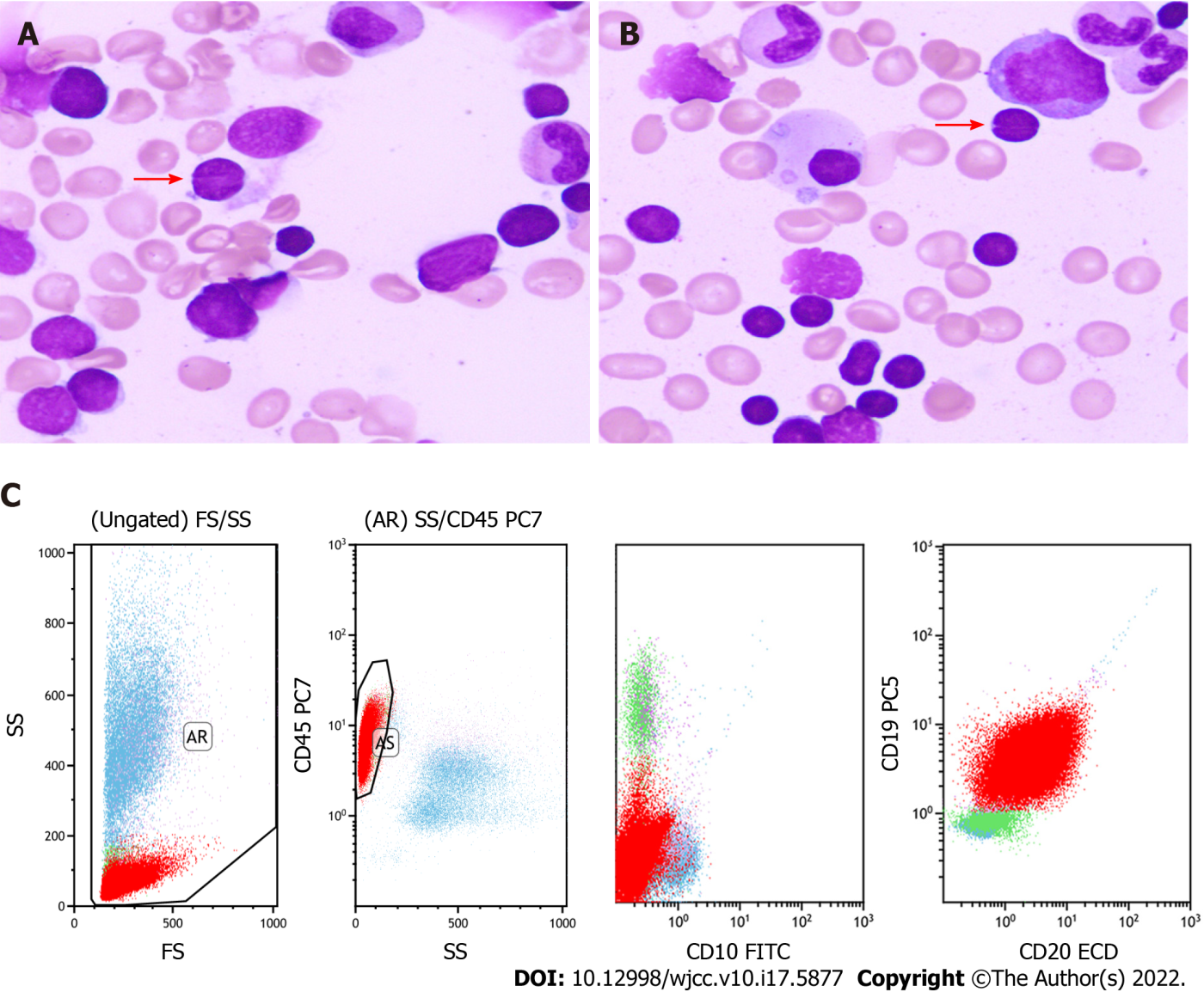 Figure 1 Morphology and flow cytometry analysis of the bone marrow. A and B: The bone marrow (BM) was mainly infiltrated by monocytoid cells, accompanied with a few cells with cleaved or notched nuclei (pointed by arrows) [400 × (A) and 400 × (B)]; C: Flow cytometry revealed that the neoplastic cells (the red group) in BM were positive for CD19 and CD20 but negative for CD5 and CD10.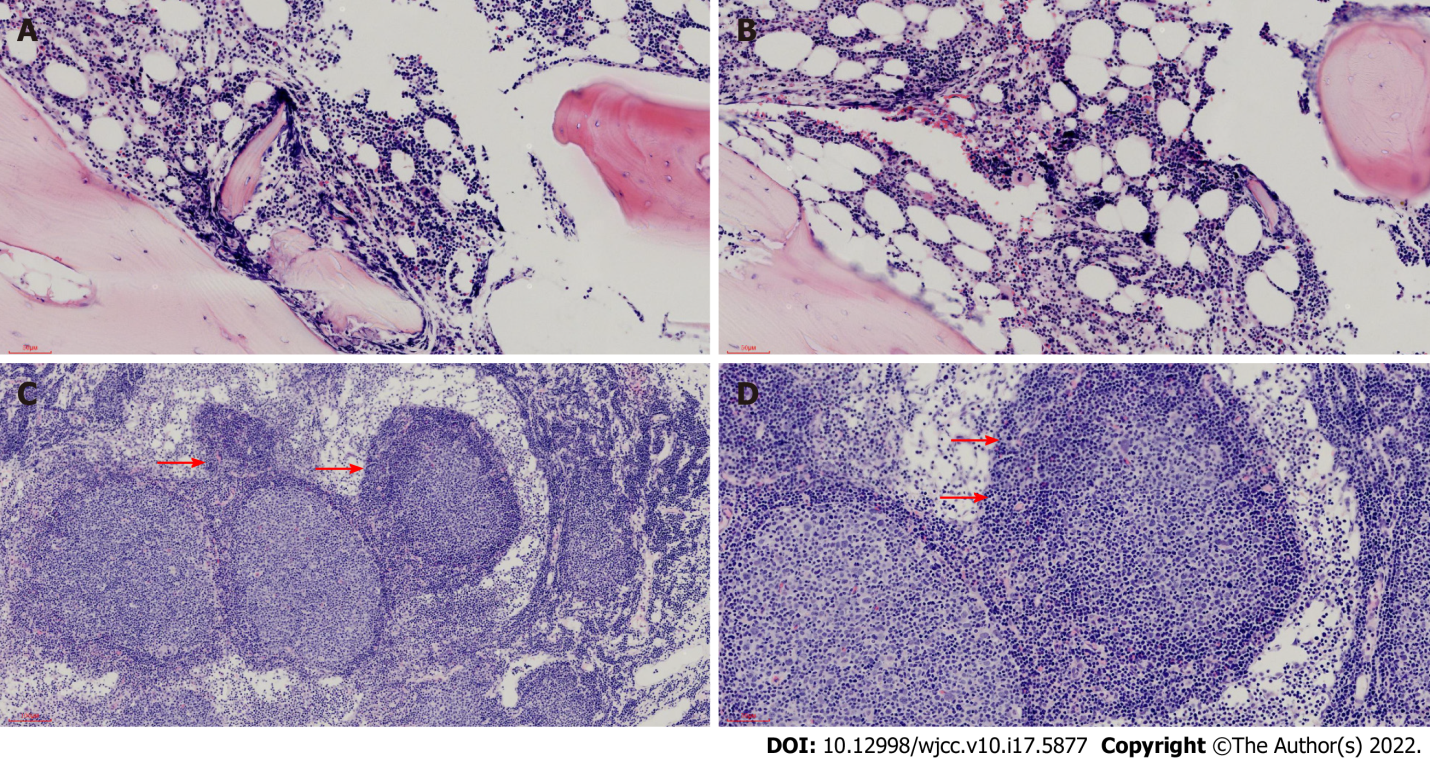 Figure 2 Morphology of the bone marrow and lymph node. A and B: Hematoxylin and eosin (HE) stain displayed that the bone marrow was infiltrated by neoplastic lymphocytes in a paratrabecular pattern [100 × (A) and 200 × (B)]; C and D: HE stain showed that expanded follicles were infiltrated by neoplastic centroblasts and centrocytes, and serried monocytoid cells (arrows) [100 × (C) and 200 × (D)] surrounded them.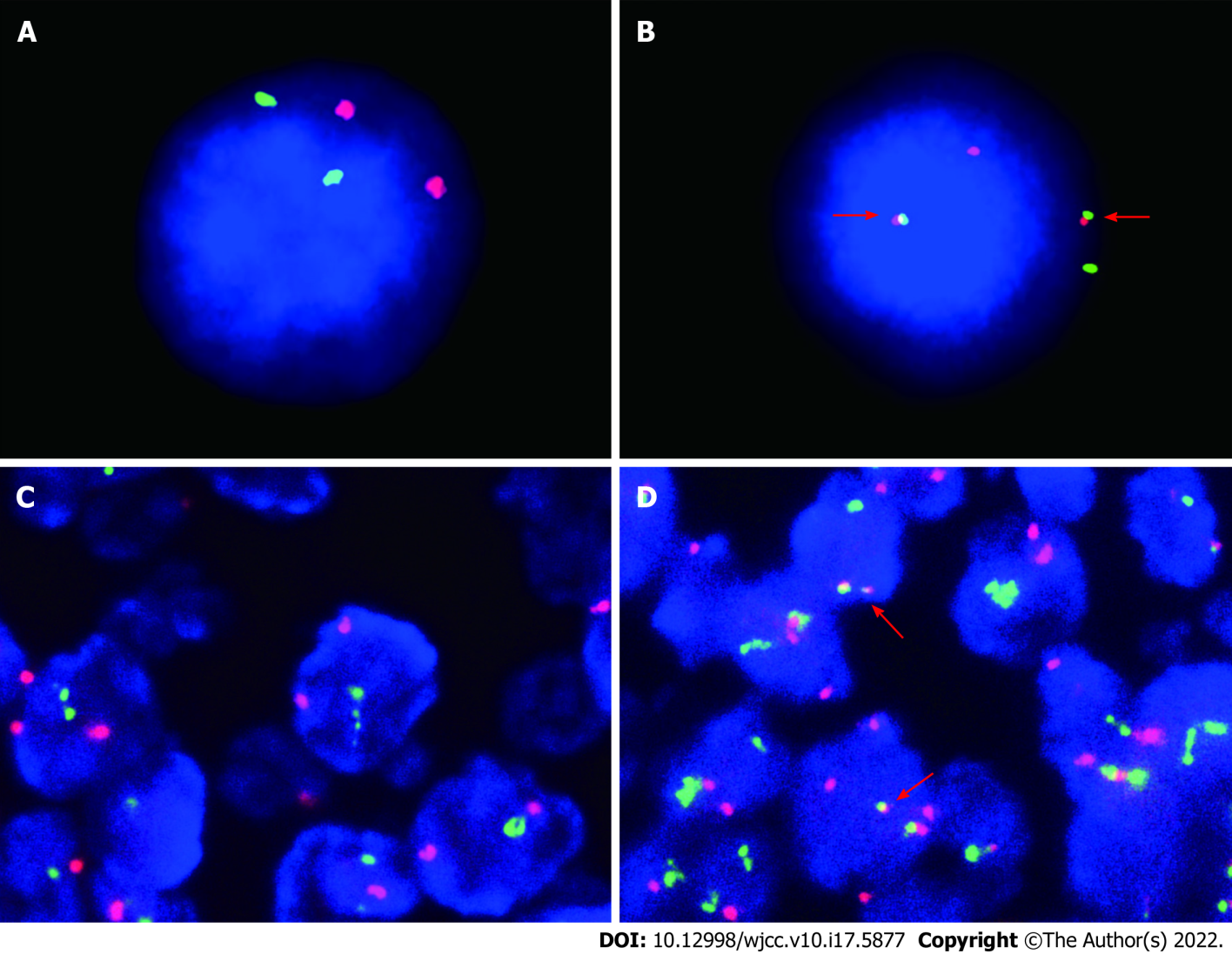 Figure 3 Fluorescence in situ hybridization analysis of the bone marrow and lymph node. A-D: A and C were the control groups [1000 × (A) and 1000 × (B), 400 × (C) and 400 × (D)], the rearrangement of BCL-2/IGH (fusion of the red light and the green light) (B) was detected in the bone marrow and in the lymph node (fusion of the red light and the green light) (D) shown by fluorescence in situ hybridization. 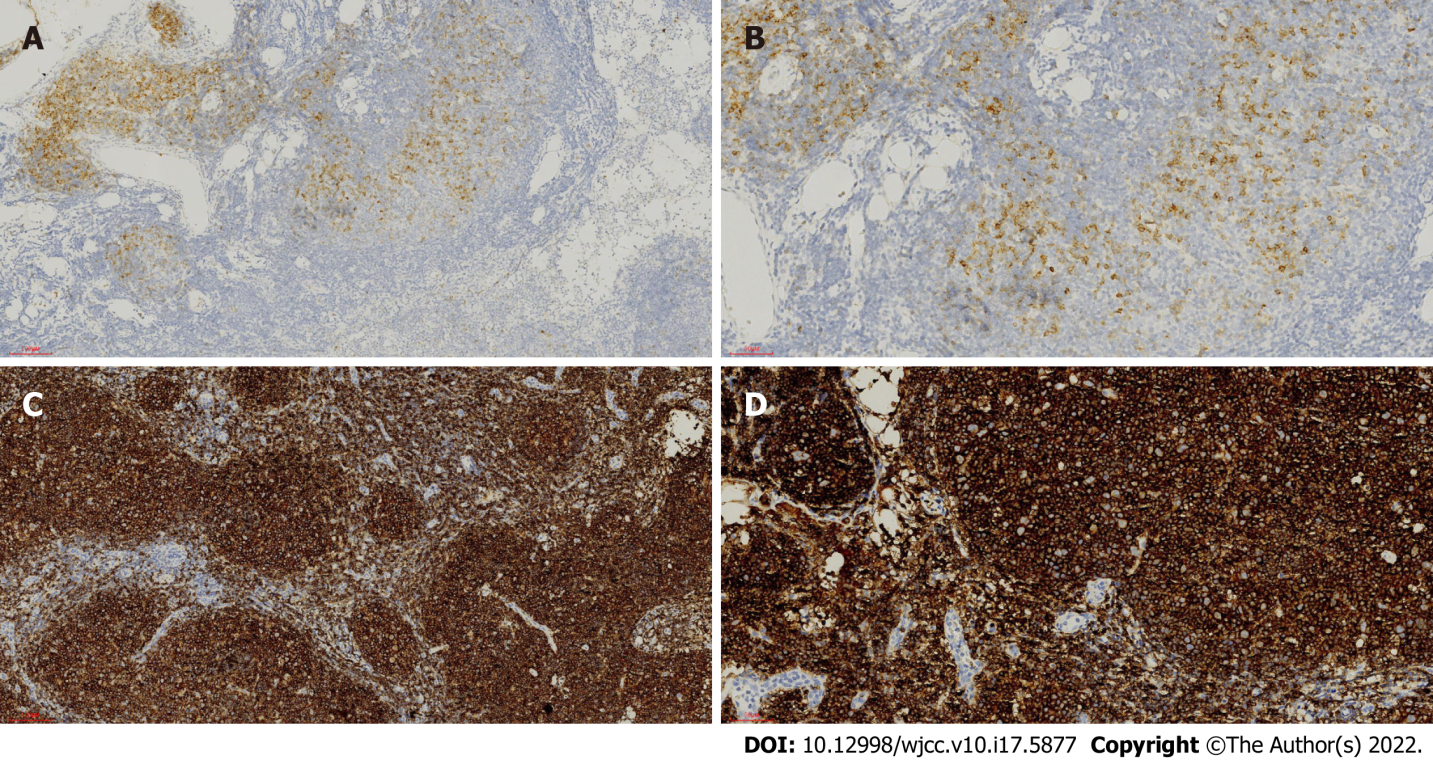 Figure 4 Immunohistochemical examination of the lymph node. A-D: The follicular cells were positive for CD10 [100 × (A) and 200 × (B)] and CD20 [100 × (C) and 200 × (D)], and the proliferative marginal component was negative for CD10 (A and B) and positive for CD20 (C and D).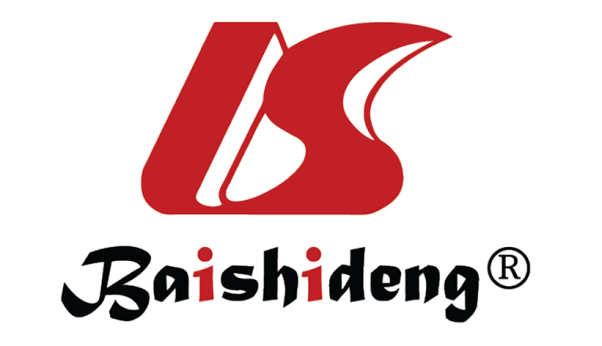 Published by Baishideng Publishing Group Inc7041 Koll Center Parkway, Suite 160, Pleasanton, CA 94566, USATelephone: +1-925-3991568E-mail: bpgoffice@wjgnet.comHelp Desk: https://www.f6publishing.com/helpdeskhttps://www.wjgnet.com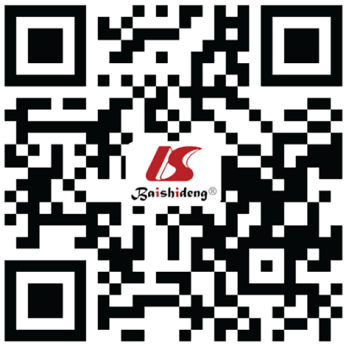 © 2022 Baishideng Publishing Group Inc. All rights reserved.